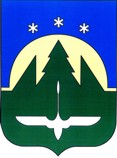 МУНИЦИПАЛЬНАЯ КОМИССИЯ ПО ДЕЛАМ НЕСОВЕРШЕННОЛЕТНИХ И ЗАЩИТЕ ИХ ПРАВ ГОРОДА ХАНТЫ-МАНСИЙСКАПОСТАНОВЛЕНИЕ№ 59 23 июля 2020 года, 14.15Место проведения: г. Ханты-Мансийск, ул. Свердлова, 11, кабинет 1Сведения об участниках заседания, отсутствующих указаны в протоколе заседания КомиссииО состоянии преступности, правонарушений среди несовершеннолетних  на территории города Ханты-Мансийскапо итогам 1 полугодия 2020 года Заслушав и обсудив информацию отделения по делам несовершеннолетних межмуниципального отдела Министерства внутренних дел Российской Федерации «Ханты-Мансийский» о состоянии преступности, правонарушений среди несовершеннолетних по итогам 1 полугодия 2020 года, комиссия отмечает:По состоянию на 1 июля 2020 года на профилактическом учёте межмуниципального отдела Министерства внутренних дел Российской Федерации «Ханты-Мансийский» состоят 27 родителей, отрицательно влияющих на воспитание детей, и 37 несовершеннолетних, находящихся в социально опасном положении, из них в течение 1 полугодия 2020 года организована индивидуальная профилактическая работа в отношении 8 родителей, 18 несовершеннолетних.В 1 полугодии 2020 года закончено расследование 12 преступлений (1 полугодие 2019 - 15), совершенных 11 несовершеннолетними (1 полугодие 2018 - 12), из них являющимися обучающимися общеобразовательных организаций - 7 (МБОУ «СОШ № 1 им. Созонова Ю.Г.» - 1, МБОУ «СОШ № 3» - 1, МБОУ «СОШ № 5» - 3, МБОУ «СОШ № 6 им. Сирина Н.И.» - 1, МБОУ «СОШ № 8» - 1); студентами АУ ПО ХМАО-Югры «Ханты-Мансийский технолого-педагогический колледж» - 1; не учатся, не работают - 2; работающие - 1. Из числа зарегистрированных преступлений совершеныв 2019 году - 7 по следующим статьям Уголовного кодекса Российской Федерации: 111 (умышленное причинение тяжкого вреда здоровью) - 1, 158 (кража) - 2, 161 (грабеж) - 1, 166 (неправомерное завладение автомобилем или иным транспортным средством без цели хищения) - 2, 242 (незаконные изготовление и оборот порнографических материалов или предметов) - 1; в истекшем периоде 2020 года - 5, предусмотренные статьями: 111 (умышленное причинение тяжкого вреда здоровью) - 1, 112 (умышленное причинение средней тяжести вреда здоровью) - 1, 158 (кража) - 1, 161 (грабеж) - 1, 318 (применение насилия в отношении  представителя власти) - 1 Уголовного кодекса Российской Федерации;в состоянии алкогольного опьянения - 4 (обучающийся МБОУ «СОШ № 6 им. Сирина Н.И.», неработающие (2), работающий),в группе - 5 (обучающиеся МБОУ «СОШ № 1 им. Созонова Ю.Г.» - 1, МБОУ «СОШ № 5» - 3, МБОУ «СОШ № 6 им. Сирина Н.И.» - 1, не учатся, не работают - 1), в том числе в группе с взрослыми - 2 (обучающиеся МБОУ «СОШ № 5»).За отчетный период 2020 года зарегистрировано 6 (1 полугодие 2019 - 12) общественно опасных деяний, совершенных 3 (1 полугодие 2019 - 12) несовершеннолетними, являющимися обучающимися МБОУ «СОШ № 1 им. Созонова Ю.Г.» - 1, МБОУ «СОШ № 6 им. Сирина Н.И.» - 2. Зафиксировано 3 факта совершения 1 подростком повторных общественно опасных деяний. В отношении каждого несовершеннолетнего, совершившего общественно опасные деяние, организовано проведение индивидуальной профилактической работы.В течение 1 полугодия 2020 года к административной ответственности привлечено 42 несовершеннолетних (1 полугодие 2018 - 34), являющихся, в том числе: студентами учреждений профессионального образования - 5, обучающимися общеобразовательных организаций - 29 (МБОУ «СОШ № 1» - 1, МБОУ «СОШ № 2» - 3, МБОУ «СОШ № 4» - 1, МБОУ «СОШ № 5» - 8, МБОУ «СОШ № 6» - 5, МБОУ «ЦОШС № 7» - 3, МБОУ «СОШ № 8» - 2, МБОУ «Гимназия № 1» - 1) за совершение 62 правонарушений (1 полугодие 2019 - 44) по следующим статьям Кодекса Российской Федерации об административных правонарушениях:по ст.7.27 КоАП РФ - 8,по ч.1 ст.12.7 КоАП РФ - 4,по ч.1 ст.12.8 КоАП РФ - 1,по ч.1 ст.12.12 КоАП РФ - 1,по ч.2 ст.12.25 КоАП РФ - 1, по ч.1 ст. 20.1 КоАП РФ - 1,по ч.1 ст.20.20 КоАП РФ - 20,по ч.2 ст.20.20 КоАП РФ  2,по ст.20.21 КоАП РФ - 6,ч.1 ст.20.6.1 КоАП РФ - 9,ст.19.16 КоАП РФ - 1,ч.1 ст.12.1 КоАП РФ – 1,ч.3 ст.12.8 КоАП РФ – 1,ст.12.6 КоАП РФ - 1,       ч.2 ст.12.26 КоАП РФ - 1,       ст.12.18 КоАП РФ - 1,       ч.2 ст.12.37 КоАП РФ - 1,по ч.1 ст.10 Закона ХМАО-Югры № 102-оз «Об административных правонарушениях» - 1.Участниками совершения 21 правонарушения являлись 11 несовершеннолетних, в отношении которых осуществляется индивидуальная профилактическая работа (обучающиеся МБОУ «СОШ № 2» - 1, МБОУ «СОШ № 3» - 1, МБОУ «СОШ № 5» - 4, МБОУ «СОШ № 6 им. Сирина Н.И.» - 2, МБОУ «СОШ № 8» - 1).Родители, законные представители, иные граждане к административной ответственности привлекались 111 раз, в том числе:по ст. 5.35 КоАП РФ - 95,по ст. 20.22 КоАП РФ - 15,      по ст.6.10 КоАП РФ - 1.В 1 полугодии 2020 года зафиксировано 9 фактов самовольных уходов, совершенных 9 несовершеннолетними, в том числе из семей - 8, бюджетного учреждения Ханты-Мансийского автономного округа-Югры «Окружная клиническая больница» - 1. Установлено 4 факта совершения самовольного ухода несовершеннолетними, воспитывающимися в замещающих семьях. Выявлено 3 безнадзорных несовершеннолетних из 3 семей, в каждом  случае родители привлечены к административной ответственности по части 1 статьи 5.35 Кодекса об административных правонарушениях. С целью предупреждения и пресечения преступлений, правонарушений, совершаемых подростками, а так же в отношении несовершеннолетних сотрудниками межмуниципального отдела Министерства внутренних дел «Ханты-Мансийский» при участии субъектов системы профилактики безнадзорности и правонарушений несовершеннолетних проведен комплекс профилактических мероприятий, направленных на установление и устранение причин, способствующих совершению противоправных деяний:- оперативно-профилактические операции «Здоровье», профилактические мероприятия «Право ребенка» в раках межведомственной профилактической операции «Подросток»,- лекции, беседы, линейки «Говорит-02» в образовательных организациях, - информирование родителей о состоянии преступности среди несовершеннолетних, чрезвычайных происшествиях с детьми на родительских собраниях,- рейдовые мероприятия с целью выявления и пресечения фактов совершения противоправных и антиобщественных действий. На основании изложенного, в соответствии с п. 4, 5, 7 положения о муниципальной комиссии по делам несовершеннолетних и защите их прав города Ханты-Мансийска, утвержденного постановлением Администрации города Ханты-Мансийска № 1286 от 29.11.2018, комиссия постановила:1. Информацию о состоянии преступности, правонарушений среди несовершеннолетних на территории города Ханты-Мансийска по итогам 1 полугодия 2020 года принять к сведению. 2. Межмуниципальному отделу Министерства внутренних дел Российской Федерации «Ханты-Мансийский» (А.В. Фисенко) рекомендовать:2.1. Обеспечить участие сотрудников отделения по делам несовершеннолетних (С.С. Мороз) в формировании проектов совместных с организациями, осуществляющими образовательную деятельность, планов работы на 2020-2021 учебный год по профилактике безнадзорности и правонарушений несовершеннолетних.Предусмотреть проведение сотрудниками территориального органа внутренних дел профилактических мероприятий с обучающимися, их родителями, направленных на:профилактику преступлений и правонарушений в сфере террористической и экстремистской направленности, межнациональных и межэтнических отношений, в том числе участие в несанкционированных публичных протестных акциях, митингах, шествиях, пикетах, и демонстрациях, а также противодействие распространению среди несовершеннолетних криминальной субкультуры, предупреждение противоправных деяний, совершаемых ими посредством сети Интернет,предупреждение противоправных, антиобщественных действий среди несовершеннолетних с учетом оперативной ситуации по линии несовершеннолетних на текущий период.Направить предложения по формированию совместных планов работы на 2020-2021 учебный год в адрес руководителей общеобразовательных организаций в срок до 1 сентября 2020 года (копии - в муниципальную комиссию по делам несовершеннолетних и защите их прав города Ханты-Мансийска).Организовать проведение мониторинга реализации сотрудниками служб и подразделений  территориального органа внутренних дел совместных планов работы с муниципальными организациями, осуществляющими образовательную деятельность, на 2020-2021 учебный год с учетом своевременности и исполнения в полном объеме запланированных профилактических мероприятий.О результатах проведенного мониторинга, принятых мерах реагирования по фактам неисполнения запланированных мероприятий информировать муниципальную комиссию по делам несовершеннолетних и защите их прав города Ханты-Мансийска.Срок исполнения: до 20 декабря 2020 года (по результатам работы в первом полугодии 2020-2021 учебного года), до 20 мая 2021 года (по результатам работы во втором полугодии 2020-2021 учебного года).2.2. Принять меры по проведению в первой четверти 2020-2021 учебного года профилактических мероприятий (тематические часы правовой грамотности, профилактические викторины, игры-квесты), направленных на профилактику противоправного поведения несовершеннолетних, в классных коллективах организаций, осуществляющих образовательную деятельность, обучающимися которых являются подростки, состоящие на профилактическом учете территориального органа внутренних дел.Предусмотреть при организации профилактических мероприятий:информирование о состоянии преступности и правонарушений среди несовершеннолетних (статистические данные за истекший период 2020 года), причинах и условиях, способствующих противоправному поведению, последствиях,распространение информационных материалов (информационные листовки, буклеты, памятки), содержащих сведения, направленные на профилактику противоправных, антиобщественных действий несовершеннолетних, о последствиях их совершения. Краткую информацию об исполнении настоящего поручения с указанием количества проведенных профилактических мероприятий в разрезе образовательных организаций, охвата обучающихся, в том числе несовершеннолетних, состоящих на профилактическом учете, сведений о распространенной печатной продукции направить в адрес муниципальной комиссии по делам несовершеннолетних и защите их прав города Ханты-Мансийска.Срок исполнения: до 15 ноября 2020 года.3. Департаменту образования Администрации города Ханты-Мансийска (Ю.М. Личкун):3.1. Принять меры по планированию на 2020-2021 учебный год общеобразовательными организациями дополнительных профилактических мероприятий, направленных на профилактику противоправных и антиобщественных действий, формирование навыков здорового образа жизни и законопослушного поведения, в классных коллективах, обучающиеся которых являются несовершеннолетними, находящимися в социально опасном положении, состоящими на профилактическом учете межмуниципального отдела Министерства внутренних дел Российской Федерации «Ханты-Мансийский». Предусмотреть при организации профилактических мероприятий для обучающихся:использование разнообразных форм и методов работы (профилактические квесты, викторины, челленджи, групповые занятия с элементами тренинга, часы общения, иные) с учетом возрастных особенностей несовершеннолетних,  участие педагогов-психологов, специалистов органов и учреждений системы профилактики безнадзорности и правонарушений несовершеннолетних (правоохранительные органы, учреждения физической культуры, спорта и молодежной политики, медицинские организации), представителей духовенства, некоммерческих общественных организаций,вовлечение несовершеннолетних, находящихся в социально опасном положении, состоящих на профилактическом учете, в практико-ориентированные формы взаимодействия,распространение информационных материалов (информационные листовки, буклеты, памятки), содержащих сведения, направленные на профилактику противоправных, антиабщественных действий несовершеннолетних, о последствиях их совершения.Информировать  муниципальную комиссию по делам несовершеннолетних и защите их прав города Ханты-Мансийска об исполнении данного поручения с указанием состоявшихся профилактических мероприятиях в рамках планов воспитательной работы классных коллективов в разрезе общеобразовательных организаций, сведений о несовершеннолетних, находящихся в социально опасном положении, специалистах органов и учреждений системы профилактики безнадзорности и правонарушений несовершеннолетних, представителей некоммерческих общественных организаций, принявших в них участие, распространенных информационных материалах. Срок исполнения: до 20 декабря 2020 года (об итогах работы в первом полугодии 2020-2021 учебного года), до 20 мая 2020 года  (об итогах работы во втором полугодии 2020-2021 учебного года).3.2. Обеспечить планирование и проведение в первой четверти 2020-2021 учебного года в общеобразовательных организациях собраний для родителей обучающихся 5-9 классов по вопросам предупреждения противоправных, антиобщественных действий среди несовершеннолетних, в том числе профилактике экстремизма и терроризма в молодежной среде.Предусмотреть при проведении профилактических мероприятий для родителей: информирование слушателей о результатах (статистические показатели) мониторинга оперативной ситуации по линии несовершеннолетних по итогам 1 полугодия 2020 года, причинах и условиях, способствующих противоправному поведению, последствиях, в том числе  ответственности несовершеннолетних за участие и содействие в экстремистской и террористической деятельности,участие сотрудников межмуниципального отдела Министерства внутренних дел Российской Федерации «Ханты-Мансийский», специалистов медицинских организаций, представителей духовенства, некоммерческих общественных организаций, распространение информационных материалов (информационные листовки, буклеты, памятки), содержащих сведения, направленные на профилактику противоправных, антиобщественных действий несовершеннолетних, информирование родителей о деятельности территориальной психолого-медико-педагогической комиссии в части обследования несовершеннолетних с отклонениями в поведении,размещение сведений о проведении профилактических мероприятий на информационных порталах образовательных организаций.Информировать  муниципальную комиссию по делам несовершеннолетних и защите их прав города Ханты-Мансийска об исполнении настоящего поручения с указанием состоявшихся собраний для родителей, специалистов органов и учреждений системы профилактики безнадзорности и правонарушений несовершеннолетних, представителей иных организаций, принявших в них участие, количества слушателей, сведений о распространенной печатной продукции. Срок исполнения: до 20 ноября 2020 года.Председательствующий в заседании комиссии:                                                    И.Г. Васильева